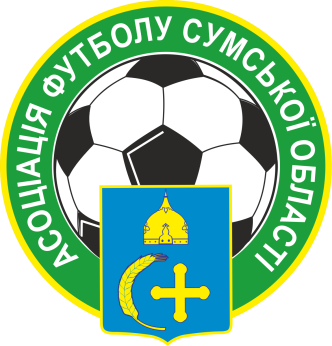                                     Призначення офіційних осіб АФСО  на матчі Чемпіонату Сумської області з футболу         ПЕРША ЛІГА№ДатаМісто,стадіон                                  Матч                                  МатчАрбітрАсистент арбітра1Асистент арбітра2Спостерігач арбітражу9.04.07.202017:00Білопілля«Аграрник-Авангард»БілопілляФК «Дружба»ДружбаЧуєв Ю.С.(Охтирка)Вовк О.М.(Охтирка)Кобзар О.М.(Охтирка)Вовк М.І.(Охтирка)10.04.07.202017:00Соснівка,Глух. р-н«Дружба»Глухівський р-н«Спартак»ГлухівПаращенко О.М.(Суми)Шабан О.С.(Суми)Мозговий А.Ю.(Суми)Кулішенко О.І.           (Суми)11.04.07.202017:30Очкіне«Десна»ОчкінеФК«Шахтар-ДЮСШ ім..Маміашвілі»КонотопЄлшанський О.О.(Суми)Маруна А.В.(Суми)Олійник М.М.(Суми)Шуршин Б.М.(Суми)12.04.07.202017:00С.Буда«Лідер»С.Буда«Колос»Шосткинська ОТГСидорук В.І.(Конотоп)Сидорук І.І.(Конотоп)Сидорук В.І.(Конотоп)Теліпко М.С.(Конотоп)